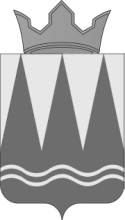 Р Е Ш Е Н И ЕСОВЕТА ДЕПУТАТОВ ГОРСКОГО СЕЛЬСКОГО ПОСЕЛЕНИЯОСИНСКОГО МУНИЦИПАЛЬНОГО РАЙОНА ПЕРМСКОГО КРАЯ14.07.2017                                                                                                                  № 08О назначении и проведении местного референдумаВ соответствии со статьями 22, 56 Федерального закона от 06 октября 2003 г. №131-ФЗ «Об общих принципах организации местного самоуправления в Российской Федерации», статьей 15 Федерального закона от 12 июня 2002 г. №67-ФЗ «Об основных гарантиях избирательных прав и права на участие в референдуме граждан Российской Федерации», статьей 15 Закона Пермского края от 14 августа 2007 г. №86-ПК «О местном референдуме в Пермском крае», на основании Устава Горского сельского поселения, Совет депутатов Горского сельского поселения РЕШАЕТ:Провести местный референдум по вопросу введения самообложения граждан в Горском сельском поселении в воскресенье 10 сентября 2017 г.Вопросы местного референдума сформулировать следующим образом:«Согласны ли Вы внести на территории Горского сельского поселения в 2018 году разовый платеж в размере 500 (Пятисот) рублей на каждого совершеннолетнего жителя, постоянно проживающего на территории Горского сельского поселения для решения вопросов:- в с.Горы – благоустройство мест захоронения;- в пос.Рейд – организация водоснабжения населения»3. Расходы связанные с проведением местного референдума осуществлять за счет средств бюджета Горского сельского поселения.4. Опубликовать настоящее решение в газете «Осинское Прикамье» в срок до 19 июля 2017 г.5. Настоящее решение вступает в силу со дня его официального опубликования.Председатель Совета депутатов			Глава сельского поселения –Горского сельского поселения			глава администрации								Горского сельского поселения				О.С.Козлов						Т.Е.Трескова